Shasta Lily Quilt Guild PresentsQuilting Around the Mountain 2016 Quilt ShowSeptember 3 & 4, 2016Quilt Entry Form Deadline:	Tuesday, August 9, 2016Quilt Delivery Dates:	Wednesday, Aug 24, 10:00 am-4:00 pmDrop-Off Location:		Christine Engdahl, 523 McCloud Ave. MS					Map: www.shastalily.org/quilt-show.html Pick-Up Time:			Sunday, Sept. 4 between 5 p.m. and 6 p.m.Pick-Up Location:		Mt. Shasta High School Gym, Mt. ShastaMail Entry Forms to:	Judy Sartor, 3232 N. Old Stage Rd., Mt. Shasta, CA  96067Entry Forms may be emailed to:	sartor@nctv.comMore information on Website: http://www.shastalily.org/quilt-show.htmlRegistration InstructionsPlease Read CarefullyFor the 1st time, this is a judged show:  quilter to choose whether her quilt(s) will be judged.  Note entry form.There is no entry fee.Interested quilters may enter quilts of any size: categories below.The quilt label shown must be sewn to the back of the quilt in the lower right hand corner (as you face the back of the quilt).Each quilt must have a 4-inch sleeve sewn (not pinned) at the top of the quilt back.  (A 2-inch sleeve is adequate for a small wall hanging.)You will receive a numbered receipt when you deliver your quilt.  No quilt will be released without a receipt.Shasta Lily Quilt Guild will make every effort to provide security for your quilt; however, insurance on your quilt is your responsibility.  Shasta Lily Quilt Guild is not responsible for damage or loss of any entry.While we will make every effort to accommodate all entries, it may be that the number of entries exceeds our capacity.  Get your entry form in early to guarantee space for your beautiful quilt. Ribbons will be awarded for the following categories.Judged Show with ribbons awarded by judgeViewer’s Choice Ribbon will be awarded at 3:00 pm on Sunday.This year you have the option of entering your quilt in a judged competition.  Jill Schumacher, award-winning quilter and our 2014 Featured Quilter, has graciously volunteered to be our judge and will award 1st, 2nd and 3rd place ribbons in each of the categories below.  Additionally, she will provide constructive comments on all judged entries.  This is a wonderful opportunity to learn from a master quilter and improve your craft.  Participation is voluntary.  If you would prefer that your entry not be judged, please check the box below.  However, all entries are eligible for the Viewer’s Choice Ribbon.Entry FormDeadline August 9, 2016Submit one form for each item.  Form may be duplicatedExhibitor’s Name ___________________  Phone # _________Address __________________________  Email____________City ________________	State  ________	Zip _________*I choose to have my quilt judged   ____ Yes   ____ No*Size of Entry:	Width_______	Length ________ Include Photo if Possible, either hard copy or emailed..Name of Quilter (if not Exhibitor)____________________________________Name or Pattern of Entry ______________________________ Year _______Description/Inspiration for Entry:  30 words maximumSee reverseQuilt Label: Quilt label must be basted to back of quilt in lower right hand corner (as you face the back of the quilt)Categories:  Check one 	Miniatures/small wall hanging to 120” (perimeter)	Wall hanging/quilt 121” to 300”	Throw or Bed Quilt 200-300” (perimeter)	Bed Quilt Over 300”	Hand Quilted Entry (any size)	Art Quilt any sizeQuiltingHandHome Machine Long Arm Other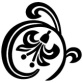 SHASTA LILY QUILT GUILDExhibitor’s Name ___________________________Quilt Name/Pattern _________________________